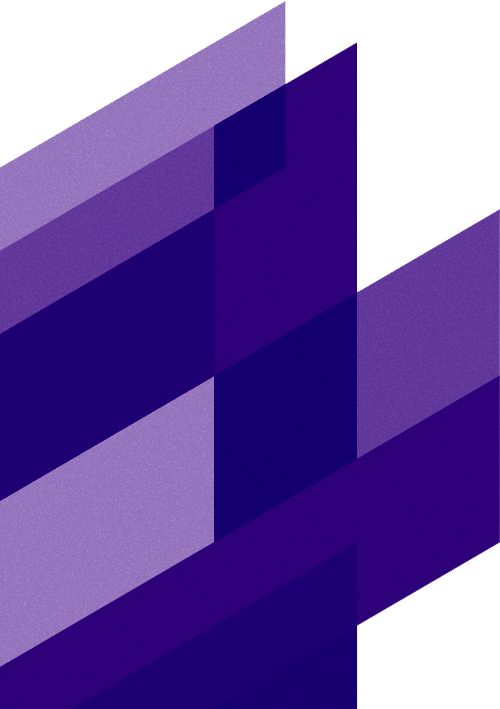 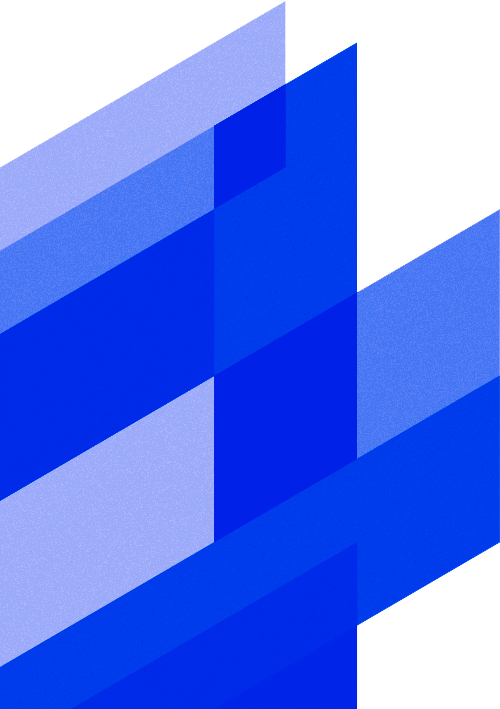 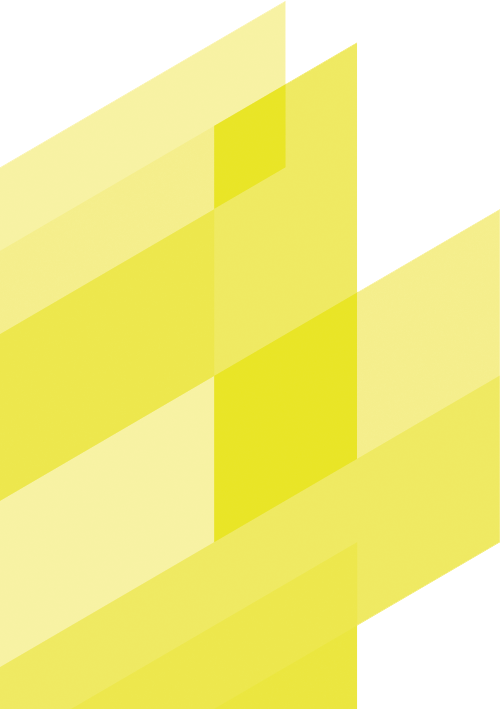 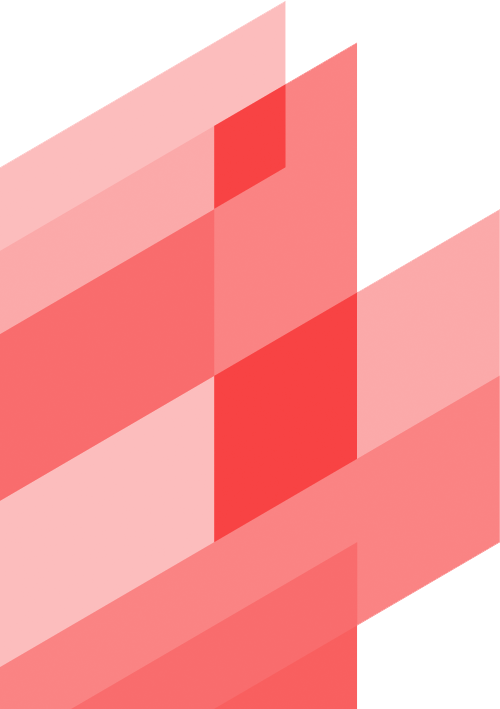 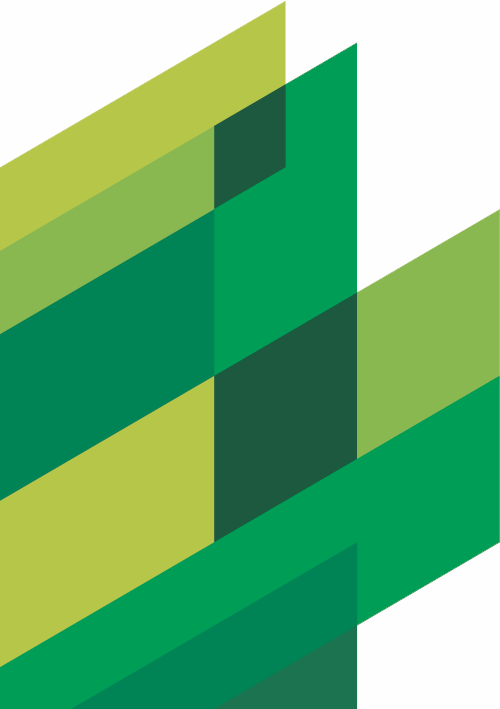 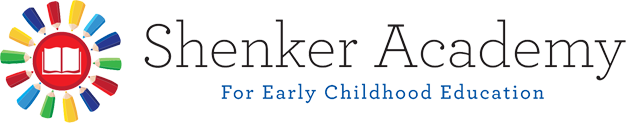 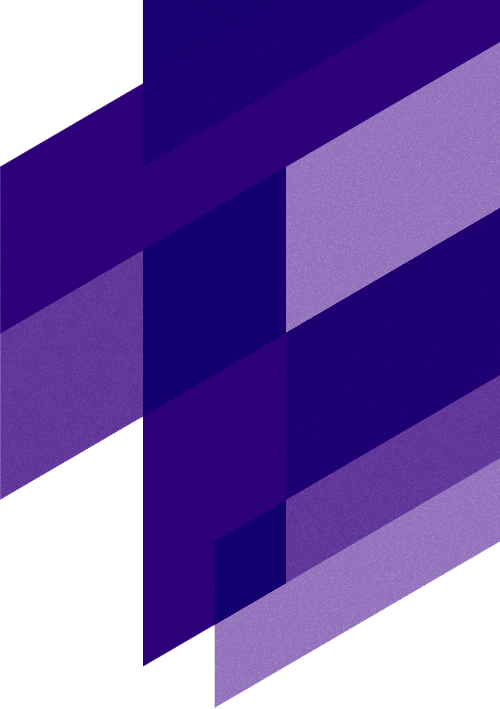 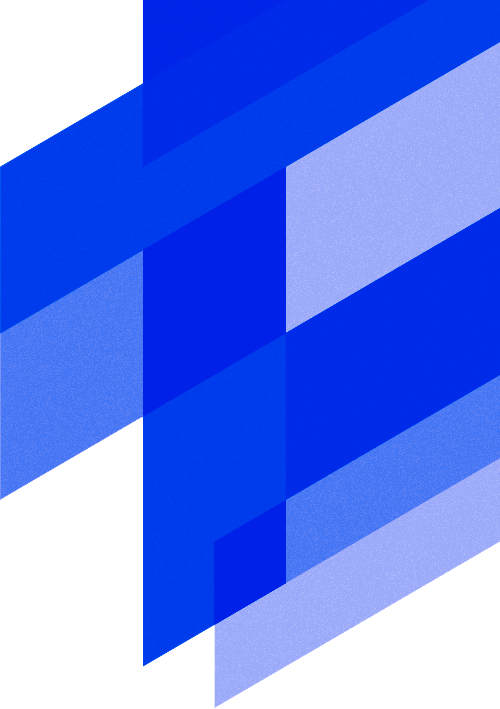 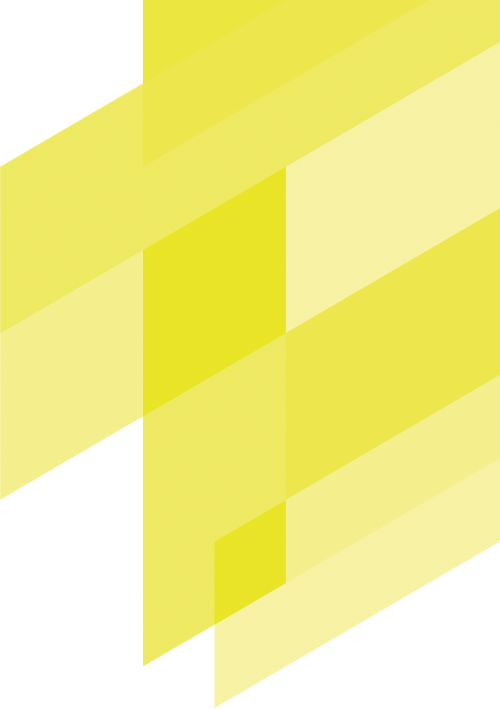 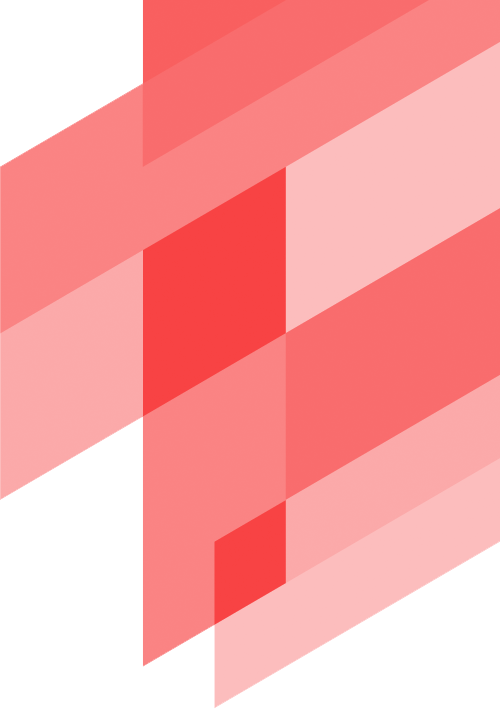 Grading Key4= Exceeds grade level standard3= Meets grade level standard2= Approaching grade level standard1= Beginning NA= Not applicable at this timeMeasurement & Geometry                                                           Measurement & Geometry                                                           Measurement & Geometry                                                           Measurement & Geometry                                                           2.1Identifies, sorts, and classifies objects2.2Compares length, weight, and capacity of objects2.3Identifies geometric 2D & 3D shapes2.4Demonstrates knowledge of concept of time2.5Tells and writes time (hour and half hour)2.6Uses pictures and graphs to represent data2.7Identifies value of coins (penny, nickel, dime, quarter)Data AnalysisData AnalysisData AnalysisData Analysis3.1Identifies, describes, and extends simple patterns3.2Sequences shapes, series, and objects Language ArtsSemester 1Semester 2Listening & Verbal Expression Listening & Verbal Expression Listening & Verbal Expression Listening & Verbal Expression 1.1Follows verbal directions1.2Engages in group discussion during class time1.3Sequence events, images, and segments properly1.4Delivers brief presentations about familiar experiences and interestsPublic speaking skillsPublic speaking skillsPublic speaking skillsPublic speaking skills2.1Uses verbal communication2.2Speaks clear and in complete sentences2.3Uses correct grammar when speakingLiteracy & Reading ComprehensionLiteracy & Reading ComprehensionLiteracy & Reading ComprehensionLiteracy & Reading Comprehension3.1Identifies all upper and lowercase letters 3.2Demonstrates knowledge of letter sounds3.3Knows short vowel sounds3.4Knows long vowel sounds3.5Demonstrates rhyme awareness3.6Identifies beginning and ending sounds in words3.7Counts the numbers of syllables in words3.8Reads sight words3.9Engages with grade level book reading3.10Retells main ideas of a story Writing SkillsWriting SkillsWriting SkillsWriting Skills3.1Writes words and brief sentences independently3.2Spells phonetically3.3Writes legibly and uses proper spacing3.4Completes five sentence paragraphsN/ASciencesSemester 1Semester 2Social StudiesSocial StudiesSocial StudiesSocial Studies1.1Describes the characteristics of a good citizen1.2Identifies state and national symbolsN/A1.3Understands how people work together to create a community1.4Organizes events in temporal order (days, weeks, months)1.5Understands the concept of history & culturePhysical & Life SciencesPhysical & Life SciencesPhysical & Life SciencesPhysical & Life Sciences2.1Describes objects by physical properties2.2Names the main parts of a plant2.3Names the main parts of an animal2.4Observes and describes the changes in seasons and weather2.5Knowledge of earth science (land, air, & water)2.6Observes common objects by using the five senses2.7Investigates and understands the solar system2.8Understands the scientific methodMathematics Semester 1Semester 2Concept of Numbers & AlgebraConcept of Numbers & AlgebraConcept of Numbers & AlgebraConcept of Numbers & Algebra1.1Recognizes and represents numbers to 1-1001.2Counts objects to 1-1001.3Counts to 100 by designated intervals1.4Uses concrete objects/numbers to add/subtract1.5Adds & subtracts using sets of tens and ones1.6Uses ten-frame addition and subtraction1.7Solves story problems using Algebra and manipulatives AncillariesSemester 1Semester 2Fine ArtsFine ArtsFine ArtsFine ArtsFine Arts1.1Uses variety of tools and accessories to express fine arts (scissors, paint brush, glue, etc.)Uses variety of tools and accessories to express fine arts (scissors, paint brush, glue, etc.)1.2Completes a personal and class annual fine arts projectCompletes a personal and class annual fine arts projectN/ALanguages & MusicLanguages & MusicLanguages & MusicLanguages & MusicLanguages & Music2.12.1Demonstrates knowledge of basic sign language2.22.2Participates in Hebrew enrichment class2.32.3Participates in Spanish enrichment class2.42.4Participates in Music classCharacter DevelopmentSemester 1Semester 21.1Consistently shows effort1.2Respects self and others1.3Listens attentively1.4Takes turns when talking to others1.5Completes tasks/assignments in a timely manner1.6Completes and returns homework1.7Demonstrates organizational skills1.8Works collaboratively with peers1.9Works independently1.10Expresses self-creativity